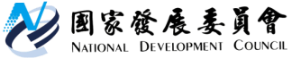 國家發展委員會 新聞稿發布日期：105年4月27日聯 絡 人：吳明蕙、徐志宏聯絡電話：2316-5851、5855105年3月份景氣概況105年3月，景氣對策信號連續第10個月呈現藍燈，綜合判斷分數較上月減少1分至15分，係因機械及電機設備進口值由綠燈回跌至黃藍燈所致；景氣領先指標與上月持平，雖略有止跌跡象但仍未回升，同時指標則持續下跌，顯示國內景氣處於低緩狀態。展望未來，國際機構預測今年全球經濟成長率僅與去年相當，經貿情勢偏保守使終端需求提升緩慢，延緩我國出口復甦時程。投資方面，政府今年擴大公共建設及科技發展預算，應能帶動投資效應；另因景氣前景仍多陰霾，民間消費信心偏弱，但部分調查顯示，民眾對未來景氣看法正逐漸改善，應有助於消費動能維繫。整體而言，目前經濟動能仍顯疲弱，若廠商及消費者對未來景氣看法持續好轉，經濟可望逐漸回穩。景氣對策信號（詳圖1、圖2）105年3月景氣對策信號維持藍燈，綜合判斷分數為15分，較上月減少1分。9項構成項目中，機械及電機設備進口值由綠燈轉呈黃藍燈，分數減少1分，其餘8項燈號不變。各構成項目除製造業營業氣候測驗點之單位為點外，其餘均為與上年同月相比的變動率；除股價指數外均經季節調整。個別構成項目說明如下：貨幣總計數M1B變動率：由上月6.2%增為6.6%，燈號維持綠燈。股價指數變動率：由上月-13.2%增為-9.6%，燈號續為黃藍燈。工業生產指數變動率：由上月下修值-5.5%減為-5.8%，燈號仍為藍燈。非農業部門就業人數變動率：由上月0.9%減為0.4%，燈號續呈黃藍燈。海關出口值變動率：由上月上修值-3.8%減為-9.3%，燈號維持藍燈。機械及電機設備進口值變動率：由上月下修值-0.2%減為-2.6%，燈號由綠燈轉呈黃藍燈。製造業銷售量指數變動率：由上月下修值-7.5%增為-3.8%，燈號仍為藍燈。批發、零售及餐飲業營業額變動率：由上月-6.3%增為-3.8%，燈號維持藍燈。製造業營業氣候測驗點：由上月上修值92.4點增為96.49點，燈號續呈黃藍燈。景氣指標領先指標領先指標不含趨勢指數為98.11，經回溯修正後與上月持平（詳表1、圖3）。7個構成項目經去除長期趨勢後，3項較上月上升，分別為：製造業營業氣候測驗點、SEMI半導體接單出貨比、股價指數，其餘4項：外銷訂單指數、核發建照面積、實質貨幣總計數M1B，以及工業及服務業受僱員工淨進入率則較上月下滑。同時指標同時指標不含趨勢指數為97.19，較上月下跌0.62%，已連續17個月下跌（詳表2、圖4）。7個構成項目經去除長期趨勢後，僅工業生產指數較上月上升，其餘6項：電力（企業）總用電量、實質機械及電機設備進口值、批發、零售及餐飲業營業額、製造業銷售量指數、非農業部門就業人數，以及實質海關出口值則較上月下滑。落後指標	落後指標不含趨勢指數為98.37，較上月下跌0.42% （詳表3、圖5）。6個構成項目經去除長期趨勢後，均較上月下滑，分別為：製造業存貨率、失業率、製造業單位產出勞動成本指數、工業及服務業經常性受僱員工人數、全體貨幣機構放款與投資、金融業隔夜拆款利率。下次發布日期為 105年5月27日（星期五）下午4時圖1  近1年景氣對策信號走勢圖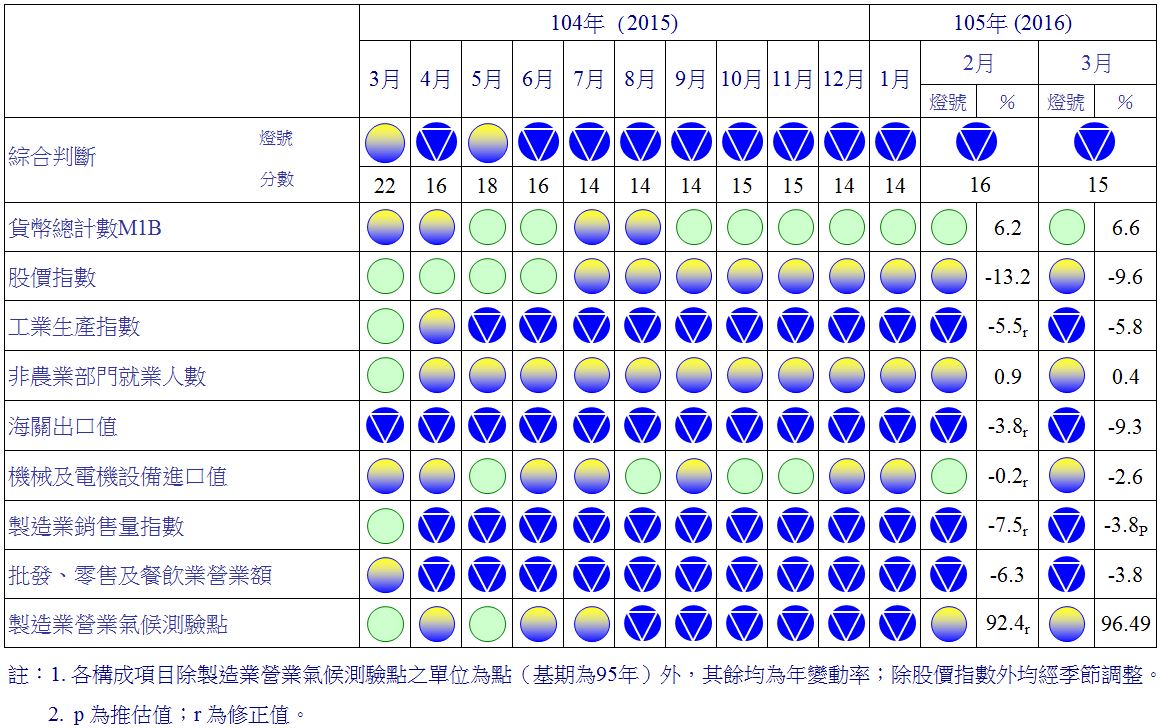 圖2  一年來景氣對策信號    表1  景氣領先指標                                                                                           指數註：1.本表構成項目指數為經季節調整、剔除長期趨勢，並平滑化與標準化後之數值。以下表同。2.淨進入率＝進入率—退出率。 3.核發建照面積僅包含住宿類（住宅）、商業類、辦公服務類、工業倉儲類4項建造執照統計資料。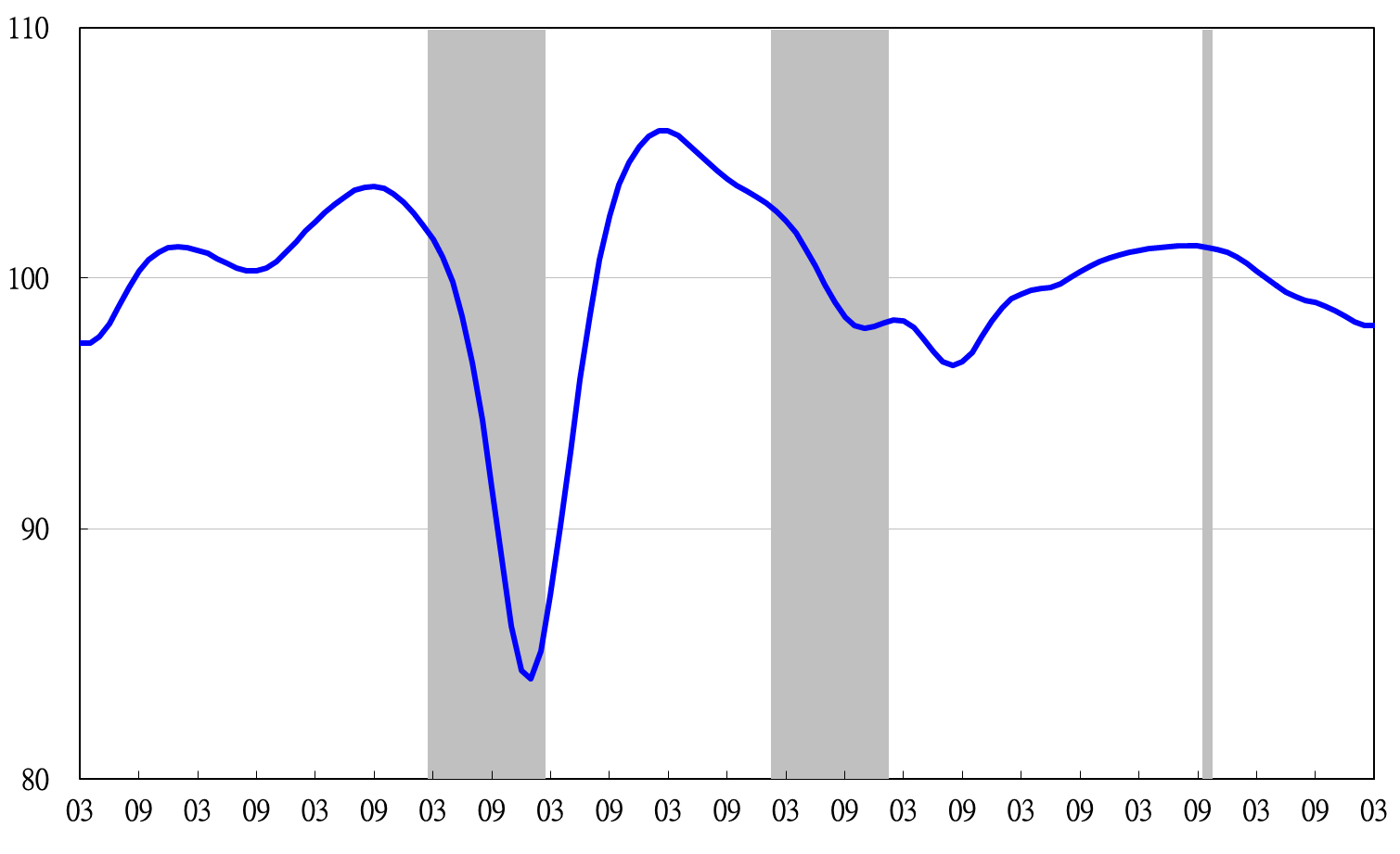 註：陰影區表景氣循環收縮期，以下圖同。圖3  領先指標不含趨勢指數走勢圖表2  景氣同時指標                                                                                           指數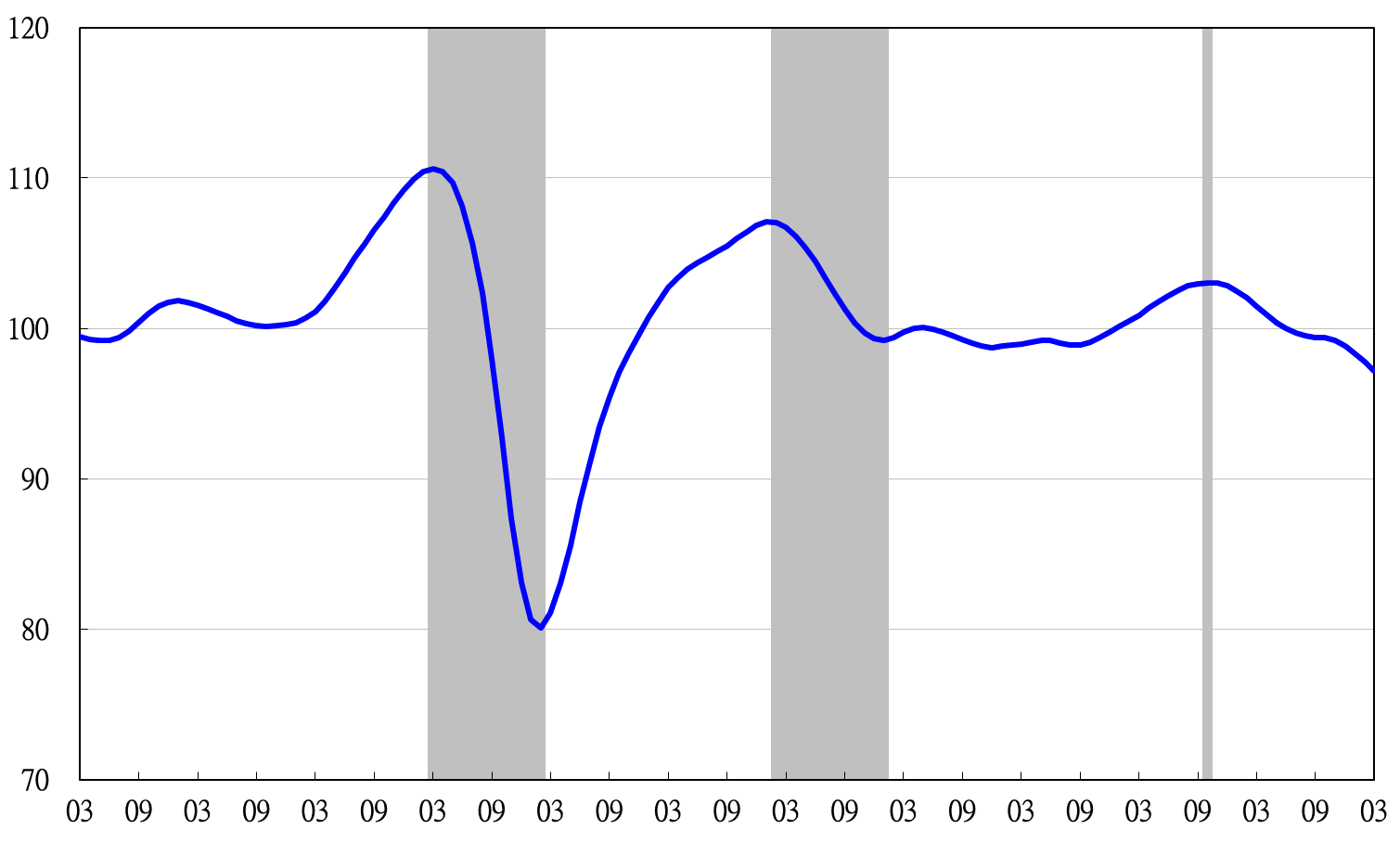 圖4  同時指標不含趨勢指數走勢圖表3  景氣落後指標                                                                                           指數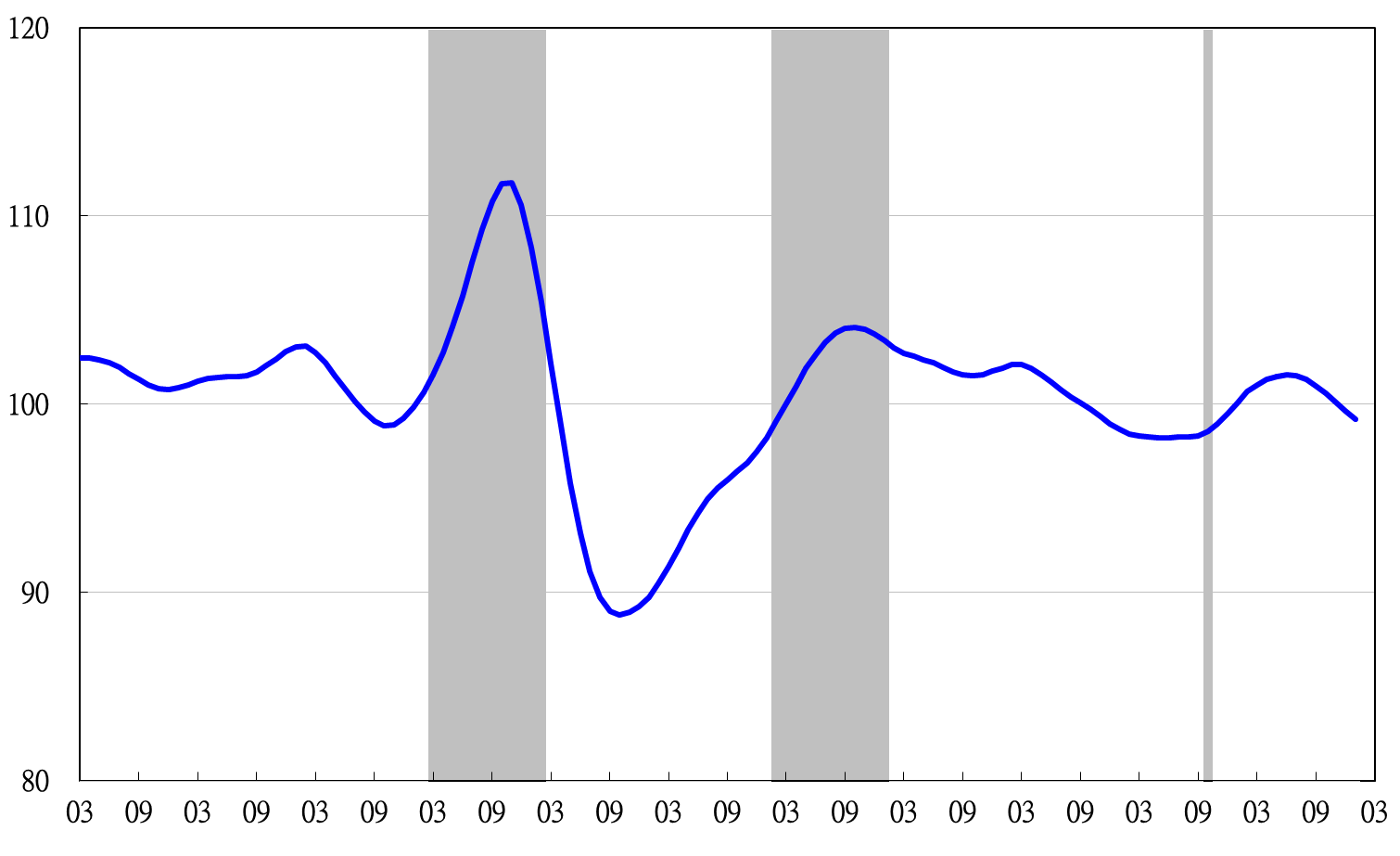 圖5  落後指標不含趨勢指數走勢圖項　　　　　目104年 (2015)104年 (2015)104年 (2015)104年 (2015)105年 (2016)105年 (2016)105年 (2016)項　　　　　目9月10月11月12月1月2月3月不含趨勢指數99.0298.8998.7098.4898.2698.1198.11　較上月變動 (%)-0.09-0.13-0.19-0.23-0.22-0.150.00構成項目1外銷訂單指數 100.38100.47100.3299.9899.5599.1398.76實質貨幣總計數M1B100.14100.14100.11100.07100.0099.9199.83股價指數99.6999.5799.4999.4499.4299.4599.50工業及服務業受僱員工淨進入率299.8799.8899.9099.9199.9099.8899.85核發建照面積399.8199.6399.4499.2198.9498.6598.48SEMI半導體接單出貨比99.7299.6999.7399.85100.05100.29100.57製造業營業氣候測驗點99.1499.1499.2199.3599.5799.85100.17項　　　　　　　目104年 (2015)104年 (2015)104年 (2015)104年 (2015)105年 (2016)105年 (2016)105年 (2016)項　　　　　　　目9月10月11月12月1月2月3月不含趨勢指數99.40 99.37 99.20 98.86 98.37 97.79 97.19 　較上月變動 (%)-0.08 -0.03 -0.17 -0.34 -0.50 -0.59 -0.62 構成項目工業生產指數99.25 99.19 99.16 99.14 99.119 99.115 99.124 電力(企業)總用電量99.95 100.00 99.97 99.83 99.51 99.05 98.53 製造業銷售量指數99.52 99.52 99.47 99.38 99.26 99.16 99.09 批發、零售及餐飲業營業額99.56 99.59 99.56 99.45 99.26 99.01 98.78 非農業部門就業人數99.92 99.85 99.78 99.71 99.64 99.59 99.52 實質海關出口值99.58 99.56 99.51 99.46 99.40 99.36 99.30 實質機械及電機設備進口值100.09 100.09 99.98 99.76 99.47 99.14 98.79 項　　　　　　　目104年 (2015)104年 (2015)104年 (2015)104年 (2015)105年 (2016)105年 (2016)105年 (2016)項　　　　　　　目9月10月11月12月1月2月3月3月不含趨勢指數100.99 100.57 100.12 99.65 99.21 98.78 98.37 98.37 　較上月變動 (%)-0.33 -0.42 -0.45 -0.46 -0.44 -0.43 -0.42 -0.42 構成項目0.00 0.00 0.00 0.00 0.00 0.00 0.00 0.00 失業率100.00 99.86 99.70 99.54 99.38 99.24 99.10 99.10 工業及服務業經常性受僱員工人數99.95 99.90 99.85 99.80 99.76 99.72 99.67 99.67 製造業單位產出勞動成本指數100.55 100.44 100.32 100.18 100.08 100.00 99.94 99.94 金融業隔夜拆款利率100.00 99.96 99.92 99.88 99.83 99.79 99.74 99.74 全體貨幣機構放款與投資99.94 99.93 99.90 99.85 99.80 99.76 99.71 99.71 製造業存貨率100.73 100.58 100.44 100.33 100.21 100.07 99.91 99.91 